Организационно-методическая работаЗа отчетный год в качестве главного внештатного специалиста Министерства здравоохранения Пензенской области участвовала во всероссийских и международных конференциях, семинарах, конгрессах, в том числе: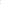 - XIII Всероссийский форум Службы крови г. Уфа. На котором руководитель ФМБА России Вероника Скворцова подчеркнула, что поддержка и пропаганда донорства является одним из наиболее значимых направлений волонтерства и добровольчества. Особое внимание было уделено теме формирования федерального регистра доноров костного мозга и гемопоэтических стволовых клеток. - XXX Международная научно-практическая конференция «Новое в трансфузиологии: нормативные документы и технологии». Обсуждались актуальные вопросы трансфузиологии, выступали ведущие отечественные и зарубежные специалисты, проходил интенсивный обмен передовым опытом;- Заседание профильной комиссии по специальности «Трансфузиология» на базе ФГБУ «НМИЦ гематологии» Минздрава России. Контекстом обсуждения являлись вопросы безопасности донорской крови и ее компонентов;- II Конгресс трансфузиологов России 2021.Обсуждались современные исследования в области трансфузиологии, повышении безопасности клинического использования компонентов донорской крови, гематологии и онкологии, участие трансфузиологов в развитии трансплантации костного мозга и гемопоэтических стволовых клеток, отдельное внимание уделено вопросам организации здравоохранения и образования.- Заседание круглого стола Координационного центра по организации, развитию и пропаганде добровольного донорства крови при Общественной палате Российской Федерации. Обобщен опыт и успешные практики развития донорства в период пандемии коронавирусной инфекции COVID-19;- Всероссийская научно-практическая конференция с международным участием «Актуальные вопросы трансфузиологии, онкогематологии и клеточной терапии». Обсуждались проблемы производственной и клинической трансфузиологии, диагностики и лечения онкогематологических заболеваний, нарушений системы гемостаза, клеточных технологий.- Заседание круглого стола организаторов донорского движения Пензенской области «Поиск новых путей привлечения молодежи к донорскому движению». Обобщен опыт реализации молодежных проектов и инициатив расширения донорского и волонтерского движения в высших учебных заведениях, обсудили вопросы пропаганды и информирования молодежи о донорских акциях.- Конференция «Анализ деятельности Службы крови Приволжского федерального округа за 2019-2020 гг». Выступление с докладом «Информационное обеспечение безопасности донорской крови и ее компонентов в условиях пандемии COVID-19».- Заседание профильной комиссии по специальности «Трансфузиология» на базе ФГБУ «НМИЦ гематологии» Минздрава России. Обсуждались вопросы сбора статистической информации о заготовке, хранении, транспортировке и клиническом использовании компонентов донорской крови и о внесении изменений в Порядок оказания медицинской помощи населению по профилю «трансфузиология». Курировала участие в конкурсах и проектах:- на IX Всероссийской премии за вклад в развитие донорства крови «СоУчастие» Национального фонда развития здравоохранения и Координационного центра по организации, развитию и пропаганде добровольного донорства крови при Общественной палате Российской Федерации Центр  крови получил три награды:- в номинации «Добровольчество в донорстве» проект «Вместе делаем доброе дело» занял первое место. В этом проекте была отражена работа Пензенской службы крови в организации пропаганды донорства среди широких слоев населения, в том числе это работа «Школы волонтеров Службы крови»,- в номинации «Есть идея» пензенский проект «А ну-ка, доноры!» занял второе место. - в номинации креативного конкурса «Я знаю, что такое донорство» проект «Сегодня я волонтер, завтра я донор» занял второе место. На Всероссийском конкурсе Программы «100 лучших товаров России» и областном конкурсе «Лучшие товары и услуги Пензенской области» Центр крови стал лауреатом.В рамках XIII Всероссийского форума Службы крови за большой личный вклад в развитие донорского движения Т.В.Крыловой объявлена благодарность Федерального медико-биологического агентства России. В региональном конкурсе «Лучший специалист со средним медицинским и фармацевтическим образованием» в номинации «За верность профессии». Старшая операционная медицинская сестра отдела заготовки крови и ее компонентов в выездных условиях Т.И. Чегодаева заняла II место.